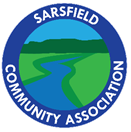 Sarsfield Community Association (SCA) Sub-CommitteeExpression Of Interest Form 2022Volunteering and community support is the ‘heartbeat’ of the Sarsfield Community Association and the Sarsfield Community. It’s kept us going for last two years and will keep us all going for many years to come. The three SCA Sub-Committees are just one of the many ways to share your time and talents with Sarsfield. Read on to find out more...Community sub-committee: This dedicated and enthusiastic team aim to build community connection and friendship by organising events and activities that bring the community together. Assets and Economics sub-committee: The team is focused on improving the community assets and economic opportunities within Sarsfield. This includes seeking funding to improve the Sarsfield Recreation Hall and Reserve and implementing successful funding grants.Environment sub-committee: This passionate team finds ways to care for the natural environment of Sarsfield. This includes partnering in environmental projects such as Landcare activities and Bird boxes.We welcome all people into our sub-committees. If you are interested in joining a sub-committee or just want to find out more, please register your interest below and we’ll get in touch with you:Name:                                                                                                                  Phone:                                                                                                                  Email:                                                                                                                   Sub-committee of interest:	          Community 	 	          Environment	         Assets & EconomicsPlease submit completed form to Sarsfield Hall (via letterbox 10 School Rd, Sarsfield) or email to asecretary@sarsfield.com.au